       Parks and Recreation Advisory BoardWednesday, September 27th, 20236:00 P.M.AGENDA	I.	Call to Order	II.	IntroductionsIII.	Approval of Agenda	IV.	Approval of Minutes	V.	Director’s Monthly ReportVI.	Committee Selection & ReportsVII.	Public CommentsVIII.  	Old Business		A.  Friends of P&R 501c3 Update		B.  Clean Sweep		C.  Trunk or Treat		D. (1) AS position and (1) Senior Coordinator Position Open		E.   BoC meeting for October is Steven DIX.	New Business		A.  Learning Garden			*PW cannot do much with it and those with beds cannot do it all either		B.  Pancake BreakfastX. 	 Next Meeting Agenda ItemsXI.  	AnnouncementsXII.	Adjournment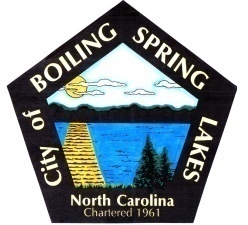 City of Boiling Spring Lakes9 East Boiling Spring RoadBoiling Spring Lakes, NC  28461